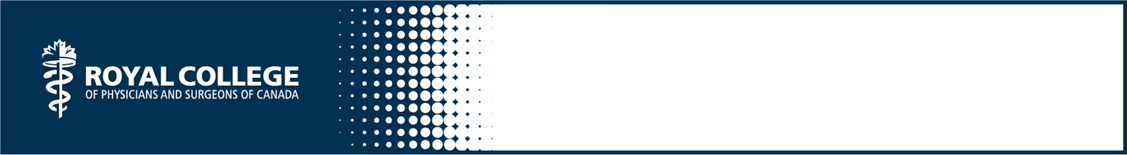 Leading and managing in everyday practiceThe unmodified content below was created for the CanMEDS Teaching and Assessment Tools Guide by S Glover Takahashi, B Wong. M Chan, and D Dath and is owned by the Royal College of Physicians and Surgeons of Canada. You may use, reproduce and modify the content for your own non-commercial purposes provided that your modifications are clearly indicated and you provide attribution to the Royal College.  The Royal College may revoke this permission at any time by providing written notice.  NOTICE:  The content below may have been modified from its original form and may not represent the opinion or views of the Royal College.Completed by:Instructions for LearnerDraw from your clinical practice over the past four weeks to answer the following questions. Be sure to use specific details.1.	Describe a situation where you were a leader and you were pleased with the process and outcomes. Include details about clinical location/setting (patient types, type of service, your role in this location and situation). What, if any impact did the location/setting and your role in that location have on the outcomes?2.	Describe a situation where you were a leader and you were NOT pleased with the process and outcomes. Include details about clinical location (patient types, type of service, your role in this location and situation). What, if any impact did the location and your role in that location have on the outcomes?3.	Based on ONE of the situations from above answer the following questions.3a.	What aspects of leadership (e.g. goal setting, accepting responsibility, delegation) did you do well in that situation?3b.	What could you have done differently to achieve better outcome(s)?4.	Review the tables below. Select and complete the tables below that apply to this situation	Leadership process applies to this situation	Leadership process does not apply to this situation	Done	Not Done	N/AOther notes/reflections:	Managing people and resources applies to this situation	Managing people and resources does not apply to this situationOther notes/reflections:	Stewardship process applies to this situation	Stewardship process does not apply to this situationOther notes/reflections:	Quality improvement applies to this situation	Quality improvement does not apply to this situationOther notes/reflections:	Patient safety applies to this situation	Patient safety does not apply to this situationOther notes/reflections: 5. 	Summarize your TOP two or three areas of strength? 6. 	Planning for improvementLeadership processIN THIS SITUATIONRatingRatingRatingCommentsAreas or ideas for improvement?Leadership processIN THIS SITUATIONDoneNot doneNot applicableCommentsAreas or ideas for improvement?I asked what needed to be doneI explicitly determined what was right for the patient(s), problem, organization etc. I developed and documented action plansI took responsibility for decisionsI took responsibility for effective communicationsI found solutions and focused on opportunities rather than problems I lead productive meetingsI demonstrated teamwork by thinking and saying “we” rather than “I”Managing people and resourcesIN THIS SITUATIONRatingRatingRatingCommentsAreas or ideas for improvement?Managing people and resourcesIN THIS SITUATIONDoneNot doneNot applicableCommentsAreas or ideas for improvement?I ensured understanding of work and timelinesI identified the priority tasks and timelinesI established steps and sequence to deliver outcomes on timeI shared the work through effective delegationI assigned people important activitiesI assigned tasks based on match/fit of competencies and strengthI assigned tasks based on learning needsI monitored people’s progressI communicated and clarified with peopleI supported peoples’ progress and successI flexibly modified plans with new, emerging situationsI deployed or redeployed people with new, emerging situationsI integrated personal and professional prioritiesI used tools and resources effectively to achieve outcomesStewardshipIN THIS SITUATIONRatingRatingRatingCommentsAreas or ideas for improvement?StewardshipIN THIS SITUATIONDoneNot doneNot applicableCommentsAreas or ideas for improvement?I demonstrated careful consideration of the appropriate use of finite health care resourcesI demonstrated consideration of benefits and costs to the individual and the systemI engaged patients in making informed decisions that reflect appropriate use of tests and treatmentsI applied evidence and processes to achieve high value careI supported others to make decisions that promote the appropriate use of finite health care resourcesQuality improvement IN THIS SITUATIONRatingRatingRatingCommentsAreas or ideas for improvement?Quality improvement IN THIS SITUATIONDoneNot doneNot applicableCommentsAreas or ideas for improvement?I identified an aspect of my practice or care setting that needed improvement, described as one or more of the six domains of quality (i.e. Safe, Effective, Patient-centred, Timely, Efficient, Equitable)I clarified what needed to be accomplished from an improvement standpointI reviewed quality improvement measures (i.e. outcome, process, balancing measures) that help to determine 1) the extent of the quality problem; or 2) whether a change resulted in an improvementI used process tools (i.e. process mapping, Cause and Effect analysis, 5 Whys) to better understand what changes need to be made (or where opportunities for improvement exist)I identified the changes that could be implemented to result in improvement?I used rapid-cycle change methods, such as a PDSA cycle, to carry out a small test of changePatient Safety IN THIS SITUATIONRatingRatingRatingCommentsAreas or ideas for improvement?Patient Safety IN THIS SITUATIONDoneNot doneNot applicableCommentsAreas or ideas for improvement?I recognized the patient safety incident, and was able to classify it as: 1)	A harmful incident results in harm to the patient, Harm occurred due to medical care as opposed to underlying medical condition.2) A no harm incident reaches a patient but does not result in any discernible harm, 3) A near miss does not reach the patientI contributed to a safety culture including demonstrating commitment to openness, honesty, fairness, and accountability. Include examples of how.I reported the incident(s) and safety hazard(s) and/or notified my supervisor. Include who, how and when. I met the immediate and ongoing care needs of the patient, limited further harm, and provided ongoing monitoring and care.I explained to the patient what unexpected event or change happened. Include who, how and when.I apologized that it happened. Include who, how and when.I explained what would happen next including explicitly discussing prevention with future patients. Include who, how and when.I/we analyzed the patient safety incident(s) to enhance systems of care. Include who, how and when.I/we planned a debriefing to manage the emotional impact. Include who, how and when.OTHER:#Summarize your TOP two or three personal areas for improvement over the next four to eight weeks?How are you going to work on your personal improvement priorities over the next four to eight weeks?How will you know that you have achieved the needed improvement in your personal priority areas?1.2.3.